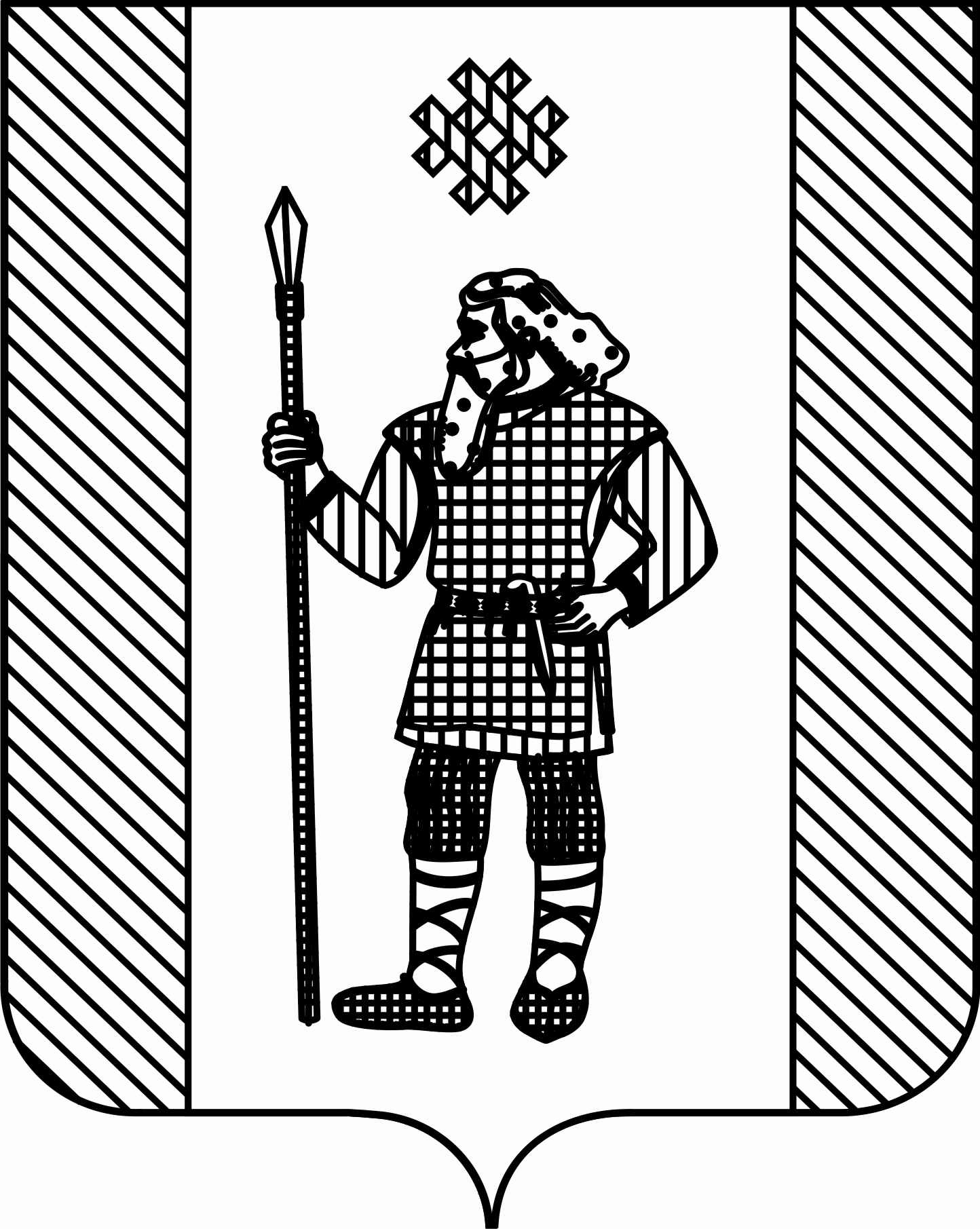 П Р И К А Значальника управления образованияадминистрации КУДЫМКАРСКОГО МУНИЦИПАЛЬНОГО Округа
ПЕРМСКОГО КРАЯ15.04.2020                                                                                             № 31г.КудымкарО проведении конкурса сочинений«Нам не помнить об этом нельзя»В рамках реализации подпрограммы «Развитие этнокультурной среды в образовательных организациях» муниципальной программы «Образование Кудымкарского муниципального округа Пермского края», а также в связи с празднованием 75-летия победы в Великой Отечественной войнеПРИКАЗЫВАЮ:Провести конкурс сочинений на коми-пермяцком языке, посвященный  75-летию победы в Великой Отечественной войне «Нам не помнить об этом нельзя»  среди обучающихся образовательных организаций Кудымкарского муниципального округа Пермского края в соответствии с  положением    (Приложение 1). Финансирование осуществить за счет муниципальной программы «Образование  Кудымкарского  муниципального округа Пермского края» в соответствии с прилагаемой  сметой (Приложение 2).Руководителям образовательных организаций довести настоящий приказ до всех заинтересованных лиц. Контроль исполнения приказа возложить на заведующего методическим сектором Хорошеву Е.В.Начальник управления образования                                       А.С. КорниенкоПриложение 1к приказу начальника управления образования№ 31 от 15.04.2020ПОЛОЖЕНИЕо проведении конкурса сочинений на коми-пермяцком языке, посвященного  75-летию победы в Великой Отечественной войне «Нам не помнить об этом нельзя»Общие положения1.1. Настоящее положение утверждает порядок организации и проведения конкурса сочинений на коми-пермяцком языке, посвященного  75-летию победы в Великой Отечественной войне «Нам не помнить об этом нельзя» (далее – Конкурс).1.2.Учредителем и организатором конкурса является Управление образования администрации Кудымкарского муниципального округа Пермского края.1.3. Рабочим языком проведения Конкурса является коми-пермяцкий язык.2. Цель и задачи Конкурса2.1. Целью Конкурса является сохранение и увековечение памяти о Великой Отечественной войне. 2.2. Задачи Конкурса: повысить интерес подростков к истории родной страны;воспитывать чувство гордости за свое Отечество, свой народ и свою семью;усилить положительную мотивацию для изучения родного языка;популяризовать коми-пермяцкий язык и культурные ценности;создать условия для самореализации обучающихся, повышения их социальной и творческой активности.3. Участники Конкурса3.1. К участию в конкурсе приглашаются обучающиеся образовательных организаций Кудымкарского муниципального округа.3.2. Участники конкурса распределяются по двум возрастным группам в каждой из конкурсных номинаций:первая группа: 5-8 классы;вторая группа: 9-11 классы.3.3. Участие в конкурсе является добровольным.3.4. Количество конкурсных работ от каждой образовательной организации не ограничено.Условия и сроки проведения конкурса.Конкурс проводится в заочной форме посредством оценивания представленных работ. Участники представляют на Конкурс самостоятельно выполненные, ранее не издававшиеся творческие работы.Представленные работы распределяются по следующим конкурсным номинациям: «Стихотворение»;«Эссе».Тему конкурсной работы участник Конкурса формулирует самостоятельно.Заявку (приложение 1 к Положению о проведении конкурса) на участие и конкурсные работы представляются участниками до 30 апреля (включительно)  2020 года на электронную почту Управления образования администрации Кудымкарского муниципального округа Пермского края  www.kudraiono@yandex.ru с пометкой «Нам не помнить об этом нельзя».Для проведения конкурса создается оргкомитет (приложение 2), который осуществляет подготовку и проведение конкурса, принимает творческие работы участников, привлекает средства массовой информации для информирования о проведении конкурса потенциальных участников, формирует конкурсное жюри. Члены оргкомитета имеют право войти в состав конкурсного жюри.В функции конкурсного жюри входит оценивание представленных работ в соответствии с установленными критериями; определение победителей и призёров конкурса; оформление протоколов заседаний жюри.Итоги конкурса подводятся до 05 мая 2020 года.5. Требования к содержанию и оформлению конкурсных работ5.1. Творческие работы, участвующие в конкурсе, оформляются в печатном виде следующим образом:титульный лист с указанием конкурсной номинации, возрастной группы участника конкурса, названия конкурсной работы, Ф.И.О. участника (полностью), наименования ОО (приложение 3);объем конкурсных материалов не должен превышать 3 машинописных страниц;оформление текста должно отвечать следующим требованиям: формат бумаги – А4, шрифт – TimesNewRoman размером 14 пт, междустрочный интервал – одинарный, выравнивание – по ширине страницы, страницы должны быть пронумерованы, рукописные работы не принимаются.5.2. Дополнительные условия:работы не рецензируются и не возвращаются;работы могут быть опубликованы организаторами конкурса в средствах массовой информации и в сети Интернет с сохранением авторства, но без дополнительного уведомления авторов об этом и без выплаты авторского гонорара;представление творческих работ для участия в конкурсе означает согласие участников конкурса (авторов работ) с данным условием.6. Критерии оценивания конкурсных работ6.1. Конкурсные работы оцениваются по следующим критериям (от 0 до 3 баллов):соответствие работы тематике конкурса;оригинальность замысла;содержательность и глубина изложения;выразительность и доступность изложения;языковая грамотность и логика изложения.7. Подведение итогов конкурсаПобедители и призёры конкурса награждаются дипломами и ценными призами в соответствии с протоколом. Остальным участникам конкурса вручаются сертификаты за участие в творческом конкурсе.8. Финансирование конкурсаФинансирование конкурса (награждение победителей) осуществляется за счет средств Управления образования администрации Кудымкарского муниципального округа Пермского края, предусмотренных в подпрограмме «Развитие этнокультурной среды в образовательных организациях» муниципальной программы «Образование Кудымкарского муниципального округа Пермского края».Приложение 1к Положению о проведении конкурсаЗаявка на участие Приложение 2к Положению о проведении конкурсаСостав оргкомитета конкурса сочинений на коми-пермяцком языке, посвященного  75-летию победы в Великой Отечественной войне «Нам не помнить об этом нельзя»Баяндина Оксана Тимофеевна – инспектор-методист Управления образования администрации Кудымкарского муниципального округа, член жюри;Голубкова Вера Васильевна – преподаватель русского языка и литературы ГБПОУ «Коми – Пермяцкий агротехнический техникум», член жюри;Рочев Евгений Михайлович – учитель родного языка и литературы МБОУ «Ёгвинская ООШ», член жюри;Хорошева Елена Витальевна – заведующий методическим сектором Управления образования администрации Кудымкарского муниципального округа.Приложение 3к Положению о проведении конкурсаТитульный лист конкурсной работы№ФИО участникаНаименование ООКлассНоминацияНазвание конкурсной работыПримечание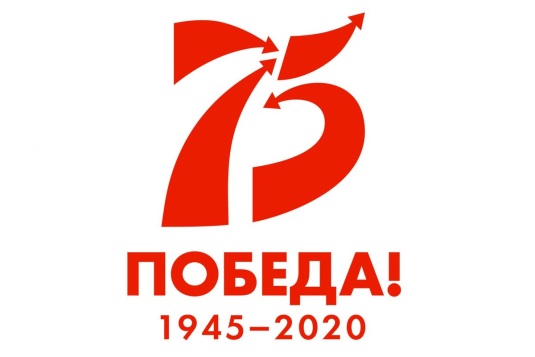 Управление образования администрации Кудымкарского муниципального округа Пермского краяКонкурс сочинений на коми-пермяцком языке, посвященный 75-летию победы в Великой Отечественной войне «Нам не помнить об этом нельзя»Номинация «_____________________»Возрастная категория «_____ классы»_____________________________________________________________(название работы)Выполнил(а):обучающий(ая)ся МБОУ «_______________________»Ф.И.О. __________________________Апрель, 2020